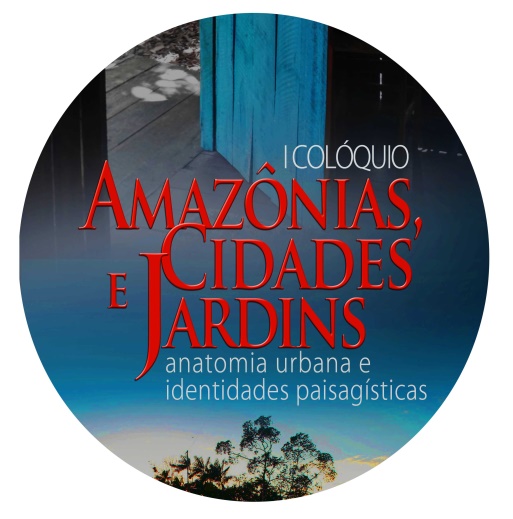 NomeENDEREÇOLogradouro:Logradouro:Logradouro:ENDEREÇOBairro:Bairro:CidadeENDEREÇOCep.Cep.Cep.ENDEREÇOTelefone :Celular 1Celular 2 :ENDEREÇOEmail  1 :Email  1 :Email  1 :ENDEREÇOEmail 2 :Email 2 :Email 2 :ENDEREÇOWeb :Web :FacebookENDEREÇOTwiter:Outro :Outro :DADOSProfissãoDADOSGraduaçãoDADOSPós-GraduaçãoDADOSInstituiçãoEnviar a ficha para o e-mail: paisagenshibridas@gmail.comEnviar a ficha para o e-mail: paisagenshibridas@gmail.comEnviar a ficha para o e-mail: paisagenshibridas@gmail.comEnviar a ficha para o e-mail: paisagenshibridas@gmail.comNome: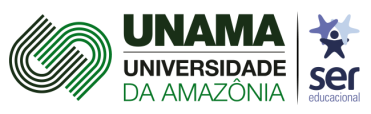 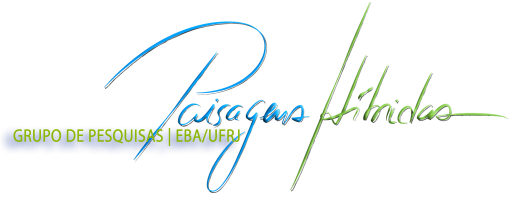 www.paisagenshibridas.com.br